ХАСКОВСКА ТЪРГОВСКО-ПРОМИШЛЕНА ПАЛАТАул. Цар Освободител 4, 6300 Хасково, тел.: 038/ 66 11 12; тел./факс: 66 55 02, e-mail: hcci@bcci.bg; haskovocci@gmail.comРегистрационнаформаЗа участие в Българо-турски бизнес форум в хотел „Марги“, гр. Одрин, Република Турция1 ноември 2019 г. /петък/ Желаещите да вземат участие в Бизнес форума е необходимо да изпратят попълнена регистрационна форма, в срок до 25.10.2019 г. /петък/ на e-mail:  haskovocci@gmail.com или hcci@bcci.bgИнформираме Ви, че като отговорна институция, ХТПП събира, обработва и съхранява Вашите лични данни съгласно Общия регламент за защита на личните данни (Регламент (ЕС) 2016/679), а именно двете Ви имена и позиция във Вашата организацията с цел защита на легитимния интерес на двете страни. В тази връзка Ви молим да се запознаете с Декларация за поверителност при защита на личните данни, администрирани от Хасковската търговско-промишлена палата, публикувана на нашия интернет сайт https://www.haskovocci.com/index.php/bg/gdprМоля, попълнете на български и английски езикМоля, попълнете на български и английски езикМоля, попълнете на български и английски езикPARTICIPANT:Участник (име):Company name:Фирма:Position:Позиция:Address:Адрес:Phone/Fax number:Телефон/Факс:Мобилен номер/Mobile number:E-mail:http:Интернет страница:Company’s business activities:Дейности на фирмата:Type of business:Вид дейност:Производител/ ProducerType of business:Вид дейност:Търговец/ Wholesaler/retailerType of business:Вид дейност:Представител/AgentType of business:Вид дейност:Други/OtherМоля посочете с коя фирма желаете среща от приложения списък № … наименование ………………..№ … наименование ………………..Какъв вид съвместна дейност представлява интерес за Вашата фирма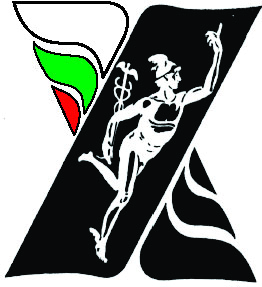 